ЗАКОНОРЛОВСКОЙ ОБЛАСТИОБ ОБЩЕСТВЕННОЙ ПАЛАТЕ ОРЛОВСКОЙ ОБЛАСТИПринятОрловским областнымСоветом народных депутатов19 декабря 2016 годаСтатья 1. Общие положения(в ред. Закона Орловской области от 04.04.2018 N 2223-ОЗ)1. Общественная палата Орловской области (далее также - Общественная палата) обеспечивает взаимодействие граждан Российской Федерации, проживающих на территории Орловской области (далее - граждане), и некоммерческих организаций, созданных для представления и защиты прав и законных интересов профессиональных и социальных групп, осуществляющих деятельность на территории Орловской области (далее - некоммерческие организации), с территориальными органами федеральных органов исполнительной власти, органами государственной власти Орловской области и органами местного самоуправления муниципальных образований Орловской области (далее - органы местного самоуправления) в целях учета потребностей и интересов граждан, защиты прав и свобод граждан, прав и законных интересов некоммерческих организаций при формировании и реализации государственной политики в целях осуществления общественного контроля за деятельностью территориальных органов федеральных органов исполнительной власти, органов исполнительной власти Орловской области, органов местного самоуправления, государственных и муниципальных организаций, иных организаций, осуществляющих в соответствии с федеральными законами отдельные публичные полномочия на территории Орловской области.(в ред. Закона Орловской области от 13.07.2022 N 2773-ОЗ)2. Общественная палата формируется на основе добровольного участия в ее деятельности граждан и некоммерческих организаций.3. Наименованием Общественной палаты является Общественная палата Орловской области. Наименование "Общественная палата Орловской области" не может быть использовано в наименованиях органов государственной власти Орловской области, органов местного самоуправления, а также в наименованиях организаций.4. Общественная палата не является юридическим лицом.5. Цели, задачи, принципы формирования и деятельности Общественной палаты установлены Федеральным законом от 23 июня 2016 года N 183-ФЗ "Об общих принципах организации и деятельности общественных палат субъектов Российской Федерации" (далее - Федеральный закон "Об общих принципах организации и деятельности общественных палат субъектов Российской Федерации").6. Вопросы внутренней организации и порядка деятельности Общественной палаты устанавливаются Регламентом Общественной палаты, утверждаемым в соответствии с Федеральным законом "Об общих принципах организации и деятельности общественных палат субъектов Российской Федерации" Общественной палатой.Статья 2. Правовая основа деятельности Общественной палатыОбщественная палата осуществляет свою деятельность на основе Конституции Российской Федерации, федеральных конституционных законов, Федерального закона "Об общих принципах организации и деятельности общественных палат субъектов Российской Федерации", других федеральных законов, иных нормативных правовых актов Российской Федерации, Устава (Основного Закона) Орловской области, настоящего Закона, а также других законов Орловской области, иных нормативных правовых актов Орловской области.Статья 3. Состав, порядок и сроки формирования Общественной палаты1. В состав Общественной палаты входят тридцать членов Общественной палаты.2. Членом Общественной палаты может быть гражданин, достигший возраста восемнадцати лет и не имеющий обстоятельств, не совместимых в соответствии с частью 2 статьи 7 Федерального закона "Об общих принципах организации и деятельности общественных палат субъектов Российской Федерации" со статусом члена Общественной палаты.3. Правом на выдвижение кандидатов в члены Общественной палаты обладают некоммерческие организации.4. К выдвижению кандидатов в члены Общественной палаты не допускаются некоммерческие организации, которые в соответствии с Федеральным законом от 4 апреля 2005 года N 32-ФЗ "Об Общественной палате Российской Федерации" не могут выдвигать кандидатов в члены Общественной палаты Российской Федерации.5. Выдвижение кандидатов в члены Общественной палаты некоммерческими организациями осуществляется по решению их коллегиальных органов, обладающих соответствующими полномочиями в силу закона или в соответствии с уставами этих организаций, а при отсутствии коллегиальных органов - по решению иных органов, обладающих в силу закона или в соответствии с уставами этих организаций правом выступать от имени этих организаций (далее также - решение некоммерческой организации).6. Каждая некоммерческая организация, деятельность которой в сфере представления и защиты прав и законных интересов профессиональных и социальных групп составляет не менее трех лет, вправе предложить одного кандидата из числа граждан, которые имеют место жительства на территории Орловской области.7. Одна треть состава Общественной палаты утверждается Губернатором Орловской области по представлению зарегистрированных на территории Орловской области структурных подразделений общероссийских и межрегиональных общественных объединений.8. Одна треть состава Общественной палаты утверждается Орловским областным Советом народных депутатов по представлению зарегистрированных на территории Орловской области некоммерческих организаций, в том числе региональных общественных объединений.9. Члены Общественной палаты, утвержденные Губернатором Орловской области, и члены Общественной палаты, утвержденные Орловским областным Советом народных депутатов, определяют состав остальной одной трети членов Общественной палаты из числа кандидатур, представленных местными общественными объединениями, зарегистрированными на территории Орловской области (далее также - кандидаты от местных общественных объединений).10. Общественная палата является правомочной, если в ее состав вошло более трех четвертых установленного настоящим Законом числа членов Общественной палаты. Первое заседание Общественной палаты, образованной в правомочном составе, должно быть проведено не позднее чем через десять дней со дня истечения срока полномочий членов Общественной палаты действующего состава, в случае формирования первого состава Общественной палаты - не позднее чем через пять рабочих дней.11. Срок полномочий членов Общественной палаты составляет три года и исчисляется со дня первого заседания Общественной палаты нового состава. Со дня первого заседания Общественной палаты нового состава полномочия членов Общественной палаты действующего состава прекращаются.12. Не позднее чем за три месяца до истечения срока полномочий членов Общественной палаты, в случае формирования первого состава Общественной палаты - в течение тридцати календарных дней со дня вступления в силу настоящего Закона, Орловский областной Совет народных депутатов размещает на своем официальном сайте в информационно-телекоммуникационной сети "Интернет" информацию о начале процедуры формирования нового состава Общественной палаты, установленной настоящей статьей.13. Со дня размещения Орловским областным Советом народных депутатов информации, указанной в части 12 настоящей статьи, некоммерческие организации направляют в аппарат Общественной палаты решение некоммерческой организации о выдвижении кандидата, документы, подтверждающие отсутствие ограничений, предусмотренных частью 4 статьи 8 Федерального закона "Об общих принципах организации и деятельности общественных палат субъектов Российской Федерации", заявление кандидата о согласии войти в состав Общественной палаты, содержащее обязательство по приостановлению членства в политической партии на срок осуществления полномочий члена Общественной палаты в случае назначения членом Общественной палаты, с приложением копии документа, удостоверяющего личность и подтверждающего место жительства кандидата на территории Орловской области, согласие кандидата на обработку персональных данных (далее также - документы). В заявлении кандидата должна содержаться информация, указывающая на отсутствие обстоятельств, не совместимых в соответствии с частью 2 статьи 7 Федерального закона "Об общих принципах организации и деятельности общественных палат субъектов Российской Федерации" со статусом члена Общественной палаты. Ответственность за достоверность представленной в документах информации несет кандидат.Срок приема документов от некоммерческих организаций составляет тридцать календарных дней со дня размещения Орловским областным Советом народных депутатов на своем официальном сайте в информационно-телекоммуникационной сети "Интернет" информации о начале процедуры формирования нового состава Общественной палаты.14. Документы представляются в аппарат Общественной палаты непосредственно лицом, уполномоченным действовать от имени некоммерческой организации или направляются по почте. Документы, представленные или направленные по почте позже срока, установленного в части 13 настоящей статьи, рассмотрению не подлежат.15. При приеме или поступлении документов по почте сотрудник аппарата Общественной палаты регистрирует их в журнале учета документов в день поступления, указывая дату получения и присвоенный документам регистрационный номер. Порядок ведения и форма журнала учета документов утверждается аппаратом Общественной палаты.16. Документы могут быть отозваны некоммерческой организацией до окончания срока приема документов путем направления в аппарат Общественной палаты соответствующего решения некоммерческой организации.Внесение изменений в ранее направленные документы некоммерческой организации допускается путем представления некоммерческой организацией дополнительной информации в бумажном виде с соблюдением срока, установленного частью 13 настоящей статьи.17. Аппарат Общественной палаты в течение десяти рабочих дней со дня окончания срока, указанного в части 13 настоящей статьи: проверяет полноту представленных документов и соответствие их требованиям, предусмотренным частью 13 настоящей статьи; правомочность органа некоммерческой организации, принявшего решение о выдвижении кандидата в состав Общественной палаты; соответствие кандидата требованиям, установленным настоящим Законом в части возраста и места жительства, и формирует список кандидатов, предложенных зарегистрированными на территории Орловской области структурными подразделениями общероссийских и межрегиональных общественных объединений, для утверждения одной трети состава Общественной палаты Губернатором Орловской области; список кандидатов, предложенных зарегистрированными на территории Орловской области некоммерческими организациями, в том числе региональными общественными объединениями, для утверждения одной трети состава Общественной палаты Орловским областным Советом народных депутатов, а также список кандидатов от местных общественных объединений.Списки, указанные в абзаце первом настоящей части, должны содержать сведения о фамилии, имени, отчестве кандидата, соответствии кандидата требованиям, установленным настоящим Законом в части возраста и места жительства, к которым прилагаются копии документов, установленных абзацем первым части 13 настоящей статьи, заверенные аппаратом Общественной палаты.При формировании списков кандидатов в них не включаются кандидаты, в ходе проверки документов которых выявлены: неполнота представленных документов, несоответствие документов требованиям, предусмотренным частью 13 настоящей статьи, неправомочность органа некоммерческой организации, принявшего решение о выдвижении кандидата, несоответствие кандидата требованиям в части возраста и места жительства, установленным частями 2, 6 настоящей статьи. Кандидатам, не включенным в списки, в течение пяти рабочих дней со дня окончания срока формирования списков кандидатов аппарат Общественной палаты направляет письменное уведомление с указанием основания невключения в соответствующий список кандидатов.18. Аппарат Общественной палаты не позднее трех рабочих дней со дня окончания срока формирования списка кандидатов для утверждения Губернатором Орловской области и списка кандидатов для утверждения Орловским областным Советом народных депутатов направляет указанные списки соответственно Губернатору Орловской области и в Орловский областной Совет народных депутатов.19. Губернатор Орловской области в течение тридцати календарных дней со дня поступления от аппарата Общественной палаты списка кандидатов, предложенных зарегистрированными на территории Орловской области структурными подразделениями общероссийских и межрегиональных общественных объединений, рассматривает предложенные кандидатуры и принимает решение об утверждении одной трети состава Общественной палаты в количестве десяти членов Общественной палаты в порядке, установленном Губернатором Орловской области. Решение Губернатора Орловской области об утверждении одной трети состава Общественной палаты в течение трех рабочих дней со дня его вступления в силу направляется в аппарат Общественной палаты, Орловский областной Совет народных депутатов.20. Орловский областной Совет народных депутатов в течение тридцати календарных дней со дня поступления от аппарата Общественной палаты списка кандидатов, предложенных зарегистрированными на территории Орловской области некоммерческими организациями, в том числе региональными общественными объединениями и копий документов, установленных абзацем первым части 13 настоящей статьи, заверенных аппаратом Общественной палаты, рассматривает предложенные кандидатуры и принимает решение об утверждении одной трети состава Общественной палаты в количестве десяти членов Общественной палаты в порядке, установленном Орловским областным Советом народных депутатов. Решение Орловского областного Совета народных депутатов об утверждении одной трети состава Общественной палаты в течение трех рабочих дней со дня его вступления в силу направляется в аппарат Общественной палаты.21. В течение трех рабочих дней со дня поступления в аппарат Общественной палаты решений Губернатора Орловской области и Орловского областного Совета народных депутатов об утверждении ими по одной трети состава Общественной палаты аппарат Общественной палаты направляет членам Общественной палаты, утвержденным Губернатором Орловской области и Орловским областным Советом народных депутатов (далее также - утвержденные члены Общественной палаты), уведомление о принятии соответствующих решений, о приглашении на предварительное заседание в связи с необходимостью формирования полного состава Общественной палаты в соответствии с частью 10 настоящей статьи с указанием даты, времени и места проведения предварительного заседания.22. В течение срока со дня получения уведомления и до проведения предварительного заседания, указанного в уведомлении, утвержденные члены Общественной палаты вправе ознакомиться с документами кандидатов от местных общественных объединений в аппарате Общественной палаты.23. На предварительном заседании открытым голосованием избирается председательствующий из числа утвержденных членов Общественной палаты (далее - председательствующий). Председательствующий оглашает кандидатуры от местных общественных объединений. Утвержденные члены Общественной палаты определяют состав остальной одной трети состава Общественной палаты в количестве десяти членов Общественной палаты путем голосования по каждой кандидатуре.В состав Общественной палаты включаются кандидаты, набравшие наибольшее число голосов утвержденных членов Общественной палаты. В случае равного количества голосов голос председательствующего считается решающим.Решение об избрании членов Общественной палаты от местных общественных объединений оформляется аппаратом Общественной палаты в виде протокола предварительного заседания, подписывается утвержденными членами Общественной палаты в течение двух рабочих дней со дня проведения предварительного заседания. Копия протокола предварительного заседания направляется в Орловский областной Совет народных депутатов в течение двух рабочих дней со дня его подписания и в этот же срок назначенные члены Общественной палаты от местных общественных объединений уведомляются об их назначении.24. Орловский областной Совет народных депутатов в течение пяти рабочих дней со дня поступления в Орловский областной Совет народных депутатов протокола, указанного в части 23 настоящей статьи, размещает на официальном сайте в информационно-телекоммуникационной сети "Интернет" Орловского областного Совета народных депутатов полный состав Общественной палаты, публикует его в газете "Орловская правда".25. Полномочия члена Общественной палаты прекращаются или приостанавливаются в порядке, предусмотренном Регламентом Общественной палаты, в случаях, установленных статьей 10 Федерального закона "Об общих принципах организации и деятельности общественных палат субъектов Российской Федерации".Статья 4. Органы Общественной палаты1. Органами Общественной палаты являются:1) совет Общественной палаты;2) председатель Общественной палаты;3) комиссии Общественной палаты.2. Для проведения общественной экспертизы проектов нормативных правовых актов, а также для иных целей, создаются рабочие группы Общественной палаты, являющиеся временными рабочими органами Общественной палаты.3. Порядок формирования, порядок деятельности и полномочия органов, указанных в частях 1 и 2 настоящей статьи, определяются в соответствии с Федеральным законом "Об общих принципах организации деятельности общественных палат субъектов Российской Федерации" и Регламентом Общественной палаты.Статья 5. Организация деятельности Общественной палаты1. Основными формами деятельности Общественной палаты являются заседания Общественной палаты, заседания совета Общественной палаты, заседания комиссий и рабочих групп Общественной палаты.2. Первое заседание Общественной палаты нового состава созывается Губернатором Орловской области с соблюдением срока, установленного частью 10 статьи 3 настоящего Закона, и открывается старейшим членом Общественной палаты.3. Заседания Общественной палаты проводятся в соответствии с планом работы Общественной палаты, но не реже одного раза в четыре месяца.4. Заседание Общественной палаты считается правомочным, если на нем присутствует более половины установленного числа членов Общественной палаты.5. Решения Общественной палаты принимаются в форме заключений, предложений и обращений и носят рекомендательный характер.6. Вопросы организации деятельности Общественной палаты определяются Федеральным законом "Об общих принципах организации и деятельности общественных палат субъектов Российской Федерации", другими федеральными законами, настоящим Законом, Регламентом Общественной палаты.7. В целях реализации задач, возложенных на Общественную палату, Общественная палата вправе:1) осуществлять в соответствии с Федеральным законом от 21 июля 2014 года N 212-ФЗ "Об основах общественного контроля в Российской Федерации", законами и иными нормативными правовыми актами Орловской области общественный контроль за деятельностью территориальных органов федеральных органов исполнительной власти, органов исполнительной власти Орловской области, органов местного самоуправления, государственных и муниципальных организаций, иных организаций, осуществляющих в соответствии с федеральными законами отдельные публичные полномочия на территории Орловской области;(в ред. Закона Орловской области от 13.07.2022 N 2773-ОЗ)2) проводить гражданские форумы, слушания, "круглые столы" и иные мероприятия по общественно важным проблемам в порядке, установленном Регламентом Общественной палаты;3) приглашать руководителей территориальных органов федеральных органов исполнительной власти, органов государственной власти Орловской области, органов местного самоуправления и иных лиц на заседания Общественной палаты;4) направлять в соответствии с Регламентом Общественной палаты членов Общественной палаты, уполномоченных советом Общественной палаты, для участия в заседаниях территориальных органов федеральных органов исполнительной власти, в работе комитетов (комиссий) Орловского областного Совета народных депутатов, заседаниях Правительства Орловской области, иных органов исполнительной власти Орловской области, органов местного самоуправления;(в ред. Закона Орловской области от 13.07.2022 N 2773-ОЗ)5) направлять запросы Общественной палаты. В период между заседаниями Общественной палаты запросы от имени Общественной палаты направляются по решению совета Общественной палаты;6) оказывать некоммерческим организациям, деятельность которых направлена на развитие гражданского общества в Орловской области, содействие в обеспечении их методическими материалами;7) привлекать в соответствии с Регламентом Общественной палаты экспертов.8. Общественная палата в соответствии с федеральными законами формирует общественные советы по проведению независимой оценки качества условий оказания услуг организациями в сфере культуры, охраны здоровья, образования, социального обслуживания и федеральными учреждениями медико-социальной экспертизы.(часть 8 введена Законом Орловской области от 04.04.2018 N 2223-ОЗ)Статья 6. Аппарат Общественной палаты1. Организационное, правовое, аналитическое, информационное, документационное, финансовое и материально-техническое обеспечение деятельности Общественной палаты осуществляется аппаратом Общественной палаты.2. Аппарат Общественной палаты является казенным учреждением Орловской области, создаваемым решением Правительства Орловской области.3. Аппарат Общественной палаты имеет печать с изображением герба Орловской области со своим наименованием.4. Руководитель аппарата Общественной палаты назначается на должность и освобождается от должности Правительством Орловской области по представлению совета Общественной палаты. С руководителем аппарата Общественной палаты заключается трудовой договор органом, осуществляющим функции и полномочия учредителя данного казенного учреждения Орловской области, по согласованию с органом исполнительной власти специальной компетенции Орловской области, уполномоченным в сфере государственного имущества.(в ред. Законов Орловской области от 20.12.2019 N 2438-ОЗ, от 13.07.2022 N 2773-ОЗ)5. Совет Общественной палаты определяет кандидатуру на должность руководителя аппарата Общественной палаты на первом заседании совета Общественной палаты и оформляет свое решение в виде предложения по кандидатуре на должность руководителя аппарата Общественной палаты в соответствии с Регламентом Общественной палаты.Предложение по кандидатуре на должность руководителя аппарата Общественной палаты вносится советом Общественной палаты в орган исполнительной власти специальной компетенции Орловской области, осуществляющий функции и полномочия учредителя данного казенного учреждения Орловской области не позднее тридцати календарных дней со дня проведения первого заседания Общественной палаты или расторжения трудового договора с руководителем аппарата Общественной палаты в случаях, предусмотренных трудовым договором.(в ред. Законов Орловской области от 20.12.2019 N 2438-ОЗ, от 13.07.2022 N 2773-ОЗ)К предложению по кандидатуре на должность руководителя аппарата Общественной палаты, вносимому в орган исполнительной власти специальной компетенции Орловской области, осуществляющий функции и полномочия учредителя данного казенного учреждения Орловской области, совет Общественной палаты прилагает следующие документы:(в ред. Законов Орловской области от 20.12.2019 N 2438-ОЗ, от 13.07.2022 N 2773-ОЗ)1) краткую характеристику кандидата на должность руководителя аппарата Общественной палаты;2) автобиографию кандидата на должность руководителя аппарата Общественной палаты, заполненную им собственноручно в произвольной форме;3) копию трудовой книжки и (или) основную информацию о трудовой деятельности и трудовом стаже, оформленные в установленном законодательством Российской Федерации порядке, за исключением случаев, когда трудовой договор заключается впервые;(в ред. Закона Орловской области от 01.04.2021 N 2589-ОЗ)4) копии документов об образовании и (или) квалификации;5) копию документа, удостоверяющего личность;6) копию документа, подтверждающего регистрацию в системе индивидуального (персонифицированного) учета, в том числе в форме электронного документа, за исключением случаев, когда трудовая деятельность осуществляется впервые;(в ред. Законов Орловской области от 20.12.2019 N 2438-ОЗ, от 01.04.2021 N 2589-ОЗ)7) копию свидетельства о постановке на учет в налоговом органе по месту жительства;8) копию документа воинского учета для военнообязанных граждан.Статья 7. Порядок и размеры компенсации расходов члена Общественной палаты1. Член Общественной палаты вправе получать компенсацию понесенных за счет собственных средств расходов в связи с осуществлением им полномочий члена Общественной палаты.2. Члену Общественной палаты, понесшему за счет собственных средств расходы в связи с осуществлением им полномочий члена Общественной палаты на основании поручения совета Общественной палаты о направлении данного члена Общественной палаты за пределы Орловской области, возмещаются:1) расходы, связанные с проездом к месту проведения мероприятий Общественной палаты вне пределов Орловской области либо в место, определенное советом Общественной палаты за пределами Орловской области, и обратно к его постоянному месту жительства, в том числе расходы по проезду из одного населенного пункта в другой, если член Общественной палаты направлен в несколько организаций, расположенных в разных населенных пунктах за пределами Орловской области;2) расходы по бронированию и найму жилого помещения;3) дополнительные расходы, связанные с проживанием члена Общественной палаты вне постоянного места жительства (суточные).3. Компенсация понесенных расходов, предусмотренных частью 2 настоящей статьи, осуществляется аппаратом Общественной палаты по нормативам возмещения расходов для командирования государственных гражданских служащих Орловской области, установленным указом Губернатора Орловской области, на основании документов, подтверждающих фактически произведенные членом Общественной палаты расходы и поручения совета Общественной палаты о направлении данного члена Общественной палаты за пределы Орловской области. Компенсация понесенных расходов члену Общественной палаты производится в течение тридцати календарных дней со дня подачи в аппарат Общественной палаты документов, предусмотренных настоящей частью.4. Расходы, указанные в части 2 настоящей статьи, возмещаются за счет средств областного бюджета в пределах бюджетных ассигнований, утвержденных законом Орловской области об областном бюджете на соответствующий финансовый год и плановый период на соответствующие цели.Статья 8. Финансовое обеспечение деятельности Общественной палатыФинансовое обеспечение деятельности Общественной палаты и содержание аппарата Общественной палаты осуществляется за счет средств областного бюджета в пределах бюджетных ассигнований, предусмотренных на указанные цели законом Орловской области об областном бюджете на соответствующий финансовый год и плановый период.Статья 9. Заключительные положения1. Настоящий Закон вступает в силу по истечении десяти календарных дней со дня его официального опубликования, но не ранее 1 января 2017 года.2. Со дня вступления в силу настоящего Закона признать утратившими силу:Закон Орловской области от 8 декабря 2008 года N 851-ОЗ "Об Общественной палате Орловской области" ("Орловская правда", 11 декабря 2008 года, N 202);статью 82 Закона Орловской области от 17 марта 2009 года N 880-ОЗ "О внесении изменений в законодательные акты Орловской области" ("Орловская правда", 18 марта 2009 года, N 38).ГубернаторОрловской областиВ.В.ПОТОМСКИЙгород Орел22 декабря 2016 годаN 2060-ОЗ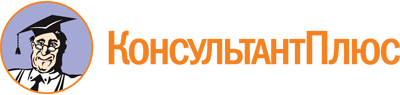 Закон Орловской области от 22.12.2016 N 2060-ОЗ
(ред. от 13.07.2022)
"Об Общественной палате Орловской области"
(принят ООСНД 19.12.2016)Документ предоставлен КонсультантПлюс

www.consultant.ru

Дата сохранения: 17.12.2022
 22 декабря 2016 годаN 2060-ОЗСписок изменяющих документов(в ред. Законов Орловской областиот 04.04.2018 N 2223-ОЗ, от 20.12.2019 N 2438-ОЗ, от 01.04.2021 N 2589-ОЗ,от 13.07.2022 N 2773-ОЗ)